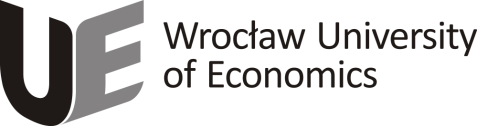 FISCAL DETAILS STATEMENT FOR PERSONS NOT EMPLOYED 
AT WROCLAW UNIVERSITY OF ECONOMICSPersonal details:Place of residence:Banking account details:I hereby declare the above to be true.* Delete as appropriateSurname:Name:Date and place of birth:Parents’ names:Numer PESEL:Numer Identyfikacji Podatkowej (NIP):Urząd Skarbowy właściwy dla Zleceniobiorcy/Wykonawcy/Autora*:Oddział Narodowego Funduszu Zdrowia:StreetNumberApartmentPostcodeCityWojewództwoGmina / dzielnica	Account No.Jestem/nie jestem* przedsiębiorcąJestem/nie jestem* przedsiębiorcąposiadającym numer NIP:działającym pod firmą:wpisanym do Centralnej Ewidencji i Informacji o Działalności Gospodarczej prowadzonej przez ministra właściwego do spraw gospodarki.wpisanym do Centralnej Ewidencji i Informacji o Działalności Gospodarczej prowadzonej przez ministra właściwego do spraw gospodarki.Jestem zatrudniony/a na podstawie umowy o pracę u innego pracodawcyTAK/NIE*Osiągam (w sumie u wszystkich pracodawców) co najmniej minimalną płacę z tytułu umowy o pracę	TAK/NIE*Jestem studentem szkoły wyższej lub uczniem szkoły ponadpodstawowej, który nie ukończył 26 latTAK/NIE*Pobieram emeryturę/rentę* nr:TAK/NIE*Zawarłem/am inną umowę cywilnoprawną w dniu: ………………….. z tytułu której powstał obowiązek ubezpieczenia społecznego w okresie wykonywania niniejszej umowyTAK/NIE*Wnioskuję o objęcie mnie dobrowolnym ubezpieczeniem społecznym z tytułu niniejszej umowyTAK/NIE*DateSignature of the Contractor/the Author